Check out the recent Redfin article we were featured in:7 Real Estate Investing Tips for Aspiring InvestorsInvesting in real estate can be a great way to build wealth and generate passive income. However, if you’re a budding real estate investor, you might be overwhelmed by the amount of information on how to get started. While the path to becoming a successful real estate investor does come with its own set of bumps, there are steps you can take to ensure your best chances for success. With that in mind, Redfin reached out to us and other experts from Austin, TX, to Fairfax, VA, for our best real estate investing tips to help guide you on your investment journey. 7 Real Estate Investing Tips for Aspiring Investors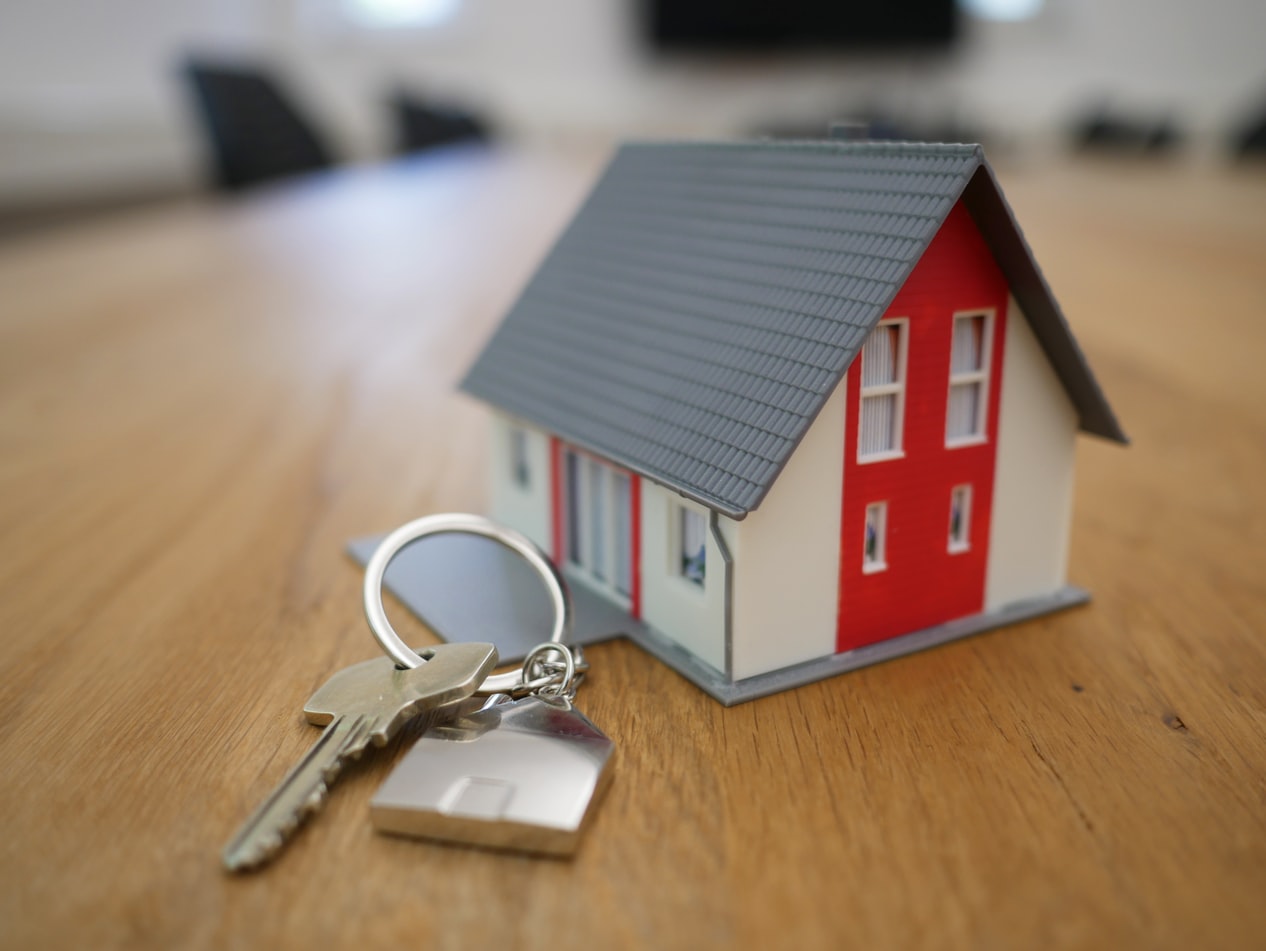 